Publicado en   el 09/05/2014 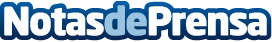 El Gobierno de Cantabria inaugura una exposición sobre Julio Cortazar en la Biblioteca Central de CantabriaDatos de contacto:Nota de prensa publicada en: https://www.notasdeprensa.es/el-gobierno-de-cantabria-inaugura-una Categorias: Cantabria http://www.notasdeprensa.es